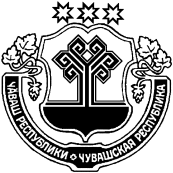 Администрация Шумерлинского района  п о с т а н о в л я е т:1. Внести в постановление администрации Шумерлинского района от 24.01.2014 г. № 48 «Об утверждении муниципальной программы Шумерлинского района «Развитие транспортной системы Шумерлинского района» на 2014-2020 годы» следующие изменения:Паспорт программы изложить в новой редакции в соответствии с приложением № 1 к настоящему постановлению;Программу дополнить Приложением №1 «Ресурсное обеспечение» в соответствии с приложением № 2 к настоящему постановлению;Раздел V Программы изложить в новой редакции:«Раздел V. Обоснование объема финансовых ресурсов, 
необходимых для реализации муниципальнойпрограммыРасходы программы формируются за счет местного бюджета и средств внебюджетных источников.Общий объем финансирования программыобщий объем финансирования муниципальной программы составит 152088,379 тыс. рублей, в том числе:в 2014 году – 23986,340 тыс. рублей;в 2015 году – 19726,669 тыс. рублей;в 2016 году – 18701,100 тыс. рублей;в 2017 году – 19955,900 тыс. рублей;в 2018 году – 23172,79 тыс. рублей;в 2019 году – 23372,79 тыс. рублей;в 2020 году – 23172,79 тыс. рублей;из них средства:федерального бюджета – 11141,13 тыс. рублей, в том числе:в 2014 году – 0 тыс.рублей;в 2015 году – 648,7 тыс.рублей;в 2016 году – 4217,3 тыс. рублей;в 2017 году – 4812,0 тыс. рублей;в 2018 году – 487,71 тыс. рублей;в 2019 году – 487,71 тыс. рублей;в 2020 году – 487,71 тыс. рублей;республиканского бюджета Чувашской Республики – 114784,8 тыс. рублей, в том числе:в 2014 году – 20442,7 тыс. рублей;в 2015 году – 16366,8 тыс. рублей;в 2016 году – 11597,8 тыс. рублей;в 2017 году – 12068,8 тыс. рублей;в 2018 году – 18102,90 тыс. рублей;в 2019 году – 18102,90 тыс. рублей;в 2020 году – 18102,90 тыс. рублей;бюджета Шумерлинского района – 24083,48 тыс. рублей, в том числе:в 2014 году – 3062,64 тыс. рублей;в 2015 году – 2530,2 тыс. рублей;в 2016 году – 2705,0 тыс. рублей;в 2017 году – 2894,1 тыс. рублей;в 2018 году – 4297,18  тыс. рублей;в 2019 году – 4297,18 тыс. рублей;в 2020 году – 4297,18 тыс. рублей;внебюджетных источников – 2079,0 тыс. рублей, в том числе:в 2014 году – 481,0 тыс.рублей;в 2015 году – 181,0 тыс. рублей;в 2016 году – 181,0 тыс. рублей;в 2017 году – 181,0 тыс. рублей;в 2018 году  – 285,0 тыс. рублей;в 2019 году – 485,0 тыс. рублей;в 2020 году – 285,0 тыс. рублей.Объемы бюджетных ассигнований уточняются в соответствии с возможностями бюджетов всех уровней»;Паспорт подпрограммы «Автомобильные дороги» изложить в новой редакции в соответствии с приложением №3 к настоящему постановлению;Подпрограмму дополнить Приложением №2 «Ресурсное обеспечение» в соответствии с приложением № 4 к настоящему постановлению;Раздел V Подпрограммы изложить в новой редакции:«Раздел V. Обоснование объема финансовых ресурсов, 
необходимых для реализации муниципальнойподпрограммыРасходы подпрограммы формируются за счет местного бюджета и средств внебюджетных источников.Общий объем финансирования подпрограммыОбщий объем финансирования муниципальной подпрограммы составит 149409,379 тыс. рублей, в том числе:в 2014 году – 23505,34 тыс. рублей;в 2015 году – 19445,669 тыс. рублей;в 2016 году – 18420,1 тыс. рублей;в 2017 году – 19674,9 тыс. рублей;в 2018 году – 22787,79 тыс. рублей;в 2019 году – 22787,79 тыс. рублей;в 2020 году – 22787,79 тыс. рублей;из них средства:федерального бюджета – 11141,13 тыс. рублей, в том числе:в 2014 году – 0 тыс.рублей;в 2015 году – 648,7 тыс.рублей;в 2016 году – 4217,3 тыс. рублей;в 2017 году – 4812,0 тыс. рублей;в 2018 году – 487,71 тыс. рублей;в 2019 году – 487,71 тыс. рублей;в 2020 году – 487,71 тыс. рублей;республиканского бюджета Чувашской Республики – 114784,8 тыс. рублей, в том числе:в 2014 году – 20442,7 тыс. рублей;в 2015 году – 16366,8 тыс. рублей;в 2016 году – 11597,8 тыс. рублей;в 2017 году – 12068,8 тыс. рублей;в 2018 году – 18102,90 тыс. рублей;в 2019 году – 18102,90 тыс. рублей;в 2020 году – 18102,90 тыс. рублей;бюджета Шумерлинского района – 23483,48 тыс. рублей, в том числе:в 2014 году – 3062,64 тыс. рублей;в 2015 году – 2430,2 тыс. рублей;в 2016 году – 2605,0 тыс. рублей;в 2017 году – 2794,1 тыс. рублей;в 2018 году – 4197,18  тыс. рублей;в 2019 году – 4197,18 тыс. рублей;в 2020 году – 4197,18 тыс. рублей;Объемы бюджетных ассигнований уточняются в соответствии с возможностями бюджетов всех уровней».                                                                    Приложение №1Перечень объектов строительства и реконструкции улично-дорожной сети2. Настоящее постановление вступает в силу с момента подписания и подлежит обязательному опубликованию в печатном издании «Вестник Шумерлинского района» и размещению на официальном сайте Шумерлинского района в сети Интернет.Глава администрацииШумерлинского района  						         Л.Г. РафиновПриложение № 1 к постановлению администрации Шумерлинского района от _____.2015г. № ___П А С П О Р Т 
муниципальной программы «Развитие транспортной системы Шумерлинского района» на 2014–2020 годыПриложение № 2 к постановлению администрации Шумерлинского района от _____.2015г. № ___Приложение № 1к программе «Развитие транспортной системы Шумерлинского района на 2014-2020 годы» Ресурсное обеспечение реализации  муниципальной программы «Развитие транспортной системы Шумерлинского района на 2014-2020 годы» Приложение № 3 к постановлению администрации Шумерлинского района от ____.2015г. № ___П А С П О Р Т 
муниципальной подпрограммы «Автомобильные дороги»  2Приложение № 4 к постановлению администрации Шумерлинского района от _____.2015г. № ___Приложение к подпрограмме «Автомобильные дороги» Ресурсное обеспечение реализации подпрограммы «Автомобильные дороги» муниципальной программы «Развитие транспортной системы Шумерлинского района на 2014-2020 годы» ЧĂВАШ  РЕСПУБЛИКИЧУВАШСКАЯ РЕСПУБЛИКА ÇĚМĚРЛЕ РАЙОНĚН АДМИНИСТРАЦИЙĚ ЙЫШĂНУ08.05.2015 № 243Çěмěрле хулиАДМИНИСТРАЦИЯШУМЕРЛИНСКОГО РАЙОНАПОСТАНОВЛЕНИЕ08.05.2015 № 243г. ШумерляО внесении изменений в постановление администрации Шумерлинского района от 24.01.2014 № 48 «Об утверждении муниципальной программы Шумерлинского района «Развитие транспортной системы Шумерлинского района» на 2014-2020 годы»По годам               Наименование дорог и улицСтоимость           (тыс.руб.)2014д.Малые Туваны7923,0812015д.Малые Туваны3169,02015ул.Мира в д.Пояндайкино897,2922015ул.Кирова, ул.Заречная в д.Верхняя Кумашка892,3622016д.Бреняши20346,372016«Чебоксары-Сурское»-п.Красный Октябрь-п.Красный Атмал215379,52018д.Мыслец-д.Пинеры25482,682019ул.Волжская, п.Волга25482,682020д.Шумерля, ул.Благовещенская (параллельная ул.Молодежная) и ул.Сосновая25482,68Ответственный исполнитель муниципальной программы–Администрация Шумерлинского районаСоисполнители муниципальной программы–Отдел строительства, дорожного хозяйства и ЖКХ администрации Шумерлинского района;Финансовый отдел администрации Шумерлинского района;Участники муниципальной программы–Администрация Шумерлинского района,Администрации сельских поселенийПодпрограмма муниципальной программы–«Автомобильные дороги»; «Повышение безопасности дорожного движения в Шумерлинском районе в 2014–2020 годах»Программно-целевые инструменты муниципальной программы–муниципальная подпрограмма «Автомобильные дороги»;муниципальная подпрограмма «Повышение безопасности дорожного движения в Шумерлинском районе в 2014–2020 годах»;Цели муниципальной программы–развитие современной и эффективной транспортной инфраструктуры;повышение доступности и качества услуг транспортного комплекса для населения и хозяйствующих субъектов;улучшение инвестиционного и инновационного климата в транспортном комплексе;сокращение смертности от дорожно-транспортных происшествий и количества дорожно-транспортных происшествий с пострадавшими, а также обеспечение охраны жизни, здоровья граждан и их имущества, повышение гарантий их законных прав на безопасные условия движения на дорогах Шумерлинского района;повышение эффективности и безопасности функционирования транспортного комплекса Шумерлинского района, обеспечивающего благоприятные условия для устойчивого поступательного развития экономики района, подъема уровня и качества жизни населенияЗадачи муниципальной программы–формирование сети автомобильных дорог, отвечающей современным потребностям развивающейся экономики; снижение аварийности и травматизма на автомобильных дорогах;развитие применения прогрессивных технологий, материалов, конструкций, машин и механизмов на объектах строительства, ремонта и содержания автомобильных дорог;предотвращение дорожно-транспортных происшествий, вероятность гибели людей в которых наиболее высока;снижение тяжести травм в дорожно-транспортных происшествиях;развитие современной системы оказания помощи пострадавшим в дорожно-транспортных происшествиях;совершенствование системы управления деятельностью по повышению безопасности дорожного движения;повышение правосознания и ответственности участников дорожного движения.Целевые индикаторы и показатели муниципальной программы–достижение к 2021 году следующих показателей:доли протяженности автомобильных дорог общего пользования муниципального значения, работающих в режиме перегрузки, в общей протяженности автомобильных дорог общего пользования межмуниципального значения –25,1 процента;доли дорожно-транспортных происшествий, совершению которых сопутствовало наличие неудовлетворительных дорожных условий, в общем количестве дорожно-транспортных происшествий – 32,6 процента;доли протяженности автомобильных дорог общего пользования местного значения, содержание которых в отчетном году осуществляется в соответствии с муниципальными долгосрочными контрактами, заключенными с организациями негосударственной и немуниципальной форм собственности, в общей протяженности автомобильных дорог общего пользования местного значения – 100 процентов;роста объемов финансирования на организацию инновации, применение новой техники, технологий и материалов в сфере дорожного хозяйства и транспорта к уровню 2012 года – 4,5 процента;к 2021 году по сравнению с 2012 годом ожидается достижение следующих значений целевых индикаторов: сокращение смертности от дорожно-транспортных происшествий на 24,9 %, в том числе, детской смертности на 25,0 %;снижение социального риска на 16,7 %;снижение транспортного риска на 30,3%;снижение тяжести последствий на 9,9 % .Срок реализации муниципальной программы–2014–2020 годыОбъемы финансирования муниципальной программыс разбивкой по годам ее реализации –общий объем финансирования муниципальной подпрограммы составит 152088,379 тыс. рублей, в том числе:в 2014 году – 23986,340 тыс. рублей;в 2015 году – 19726,669 тыс. рублей;в 2016 году – 18701,100 тыс. рублей;в 2017 году – 19955,900 тыс. рублей;в 2018 году – 23172,79 тыс. рублей;в 2019 году – 23372,79 тыс. рублей;в 2020 году – 23172,79 тыс. рублей;из них средства:федерального бюджета – 11141,13 тыс. рублей, в том числе:в 2014 году – 0 тыс.рублей;в 2015 году – 648,7 тыс.рублей;в 2016 году – 4217,3 тыс. рублей;в 2017 году – 4812,0 тыс. рублей;в 2018 году – 487,71 тыс. рублей;в 2019 году – 487,71 тыс. рублей;в 2020 году – 487,71 тыс. рублей;республиканского бюджета Чувашской Республики – 114784,8 тыс. рублей, в том числе:в 2014 году – 20442,7 тыс. рублей;в 2015 году – 16366,8 тыс. рублей;в 2016 году – 11597,8 тыс. рублей;в 2017 году – 12068,8 тыс. рублей;в 2018 году – 18102,90 тыс. рублей;в 2019 году – 18102,90 тыс. рублей;в 2020 году – 18102,90 тыс. рублей;бюджета Шумерлинского района – 24083,48 тыс. рублей, в том числе:в 2014 году – 3062,64 тыс. рублей;в 2015 году – 2530,2 тыс. рублей;в 2016 году – 2705,0 тыс. рублей;в 2017 году – 2894,1 тыс. рублей;в 2018 году – 4297,18  тыс. рублей;в 2019 году – 4297,18 тыс. рублей;в 2020 году – 4297,18 тыс. рублей;внебюджетных источников – 2079,0 тыс. рублей, в том числе:в 2014 году – 481,0 тыс.рублей;в 2015 году – 181,0 тыс. рублей;в 2016 году – 181,0 тыс. рублей;в 2017 году – 181,0 тыс. рублей;в 2018 году  – 285,0 тыс. рублей;в 2019 году – 485,0 тыс. рублей;в 2020 году – 285,0 тыс. рублей.Объемы и источники финансирования муниципальной программы уточняются при формировании бюджета Шумерлинского района и бюджетов сельских поселений на очередной финансовый год и плановый период  Ожидаемые результаты реализации муниципальной программы–строительство и реконструкция автомобильных дорог общей протяженностью  за 2013–2020 годы;строительство и реконструкция улично-дорожной сети сельских населенных пунктов общей протяженностью  за 2013–2020 годы;снижение к 2021 году доли автомобильных дорог, не отвечающих нормативным требованиям, за счет реконструкции, капитального ремонта и ремонта автомобильных дорог; снижение к 2021 году показателей аварийности на дорогах по сопутствующим дорожным условиям.сохранение жизней участникам дорожного движения и предотвращение социально-экономического и демографического ущерба от дорожно-транспортных происшествий и их последствий;формирование знаний и навыков по безопасному дорожному движению;обеспечение безопасных дорожных условий для движения транспорта и пешеходов, устранение и профилактика возникновения опасных участков дорожного движения;обеспечение оперативности и качества оказания медицинской помощи пострадавшим в дорожно-транспортных происшествиях;снижение уровня дорожно-транспортного травматизма в Шумерлинском районе;повышение уровня безопасности на транспорте;обеспечении транспортным сообщением населенных пунктов на 90 процента; СтатусНаименование мероприятия Ответственный исполнитель, соисполнители Код бюджетной классификацииКод бюджетной классификацииКод бюджетной классификацииКод бюджетной классификацииРасходы по годам, тыс. рублейРасходы по годам, тыс. рублейРасходы по годам, тыс. рублейРасходы по годам, тыс. рублейРасходы по годам, тыс. рублейРасходы по годам, тыс. рублейРасходы по годам, тыс. рублейРасходы по годам, тыс. рублейРасходы по годам, тыс. рублейРасходы по годам, тыс. рублейРасходы по годам, тыс. рублейРасходы по годам, тыс. рублейРасходы по годам, тыс. рублейРасходы по годам, тыс. рублейРасходы по годам, тыс. рублейСтатусНаименование мероприятия Ответственный исполнитель, соисполнители ГРБСРз, ПрЦСРВР201420142015201620162016201720172018201820182019201920202020Подпрограмма «Автомобильные дороги»Подпрограмма «Автомобильные дороги»Подпрограмма «Автомобильные дороги»Подпрограмма «Автомобильные дороги»Подпрограмма «Автомобильные дороги»Подпрограмма «Автомобильные дороги»Подпрограмма «Автомобильные дороги»Подпрограмма «Автомобильные дороги»Подпрограмма «Автомобильные дороги»Подпрограмма «Автомобильные дороги»Подпрограмма «Автомобильные дороги»Подпрограмма «Автомобильные дороги»Подпрограмма «Автомобильные дороги»Подпрограмма «Автомобильные дороги»Подпрограмма «Автомобильные дороги»Подпрограмма «Автомобильные дороги»Подпрограмма «Автомобильные дороги»Подпрограмма «Автомобильные дороги»Подпрограмма «Автомобильные дороги»Подпрограмма «Автомобильные дороги»Подпрограмма «Автомобильные дороги»Подпрограмма «Автомобильные дороги»Мероприятие 1.1Содержание автомобильных дорог общего пользования местного значения в границах муниципального района и искусственных сооружений на нихвсего13049,44013049,44011034,7012440,712440,712440,713008,113008,114002,914002,914002,914002,914002,914002,914002,9Мероприятие 1.1Содержание автомобильных дорог общего пользования местного значения в границах муниципального района и искусственных сооружений на нихАдминистрация Шумерлинского района9030409Ч212Ю0142001562,6401562,6401577,32605,02605,02605,02794,12794,12800,02800,02800,02800,02800,02800,02800,0Мероприятие 1.1Содержание автомобильных дорог общего пользования местного значения в границах муниципального района и искусственных сооружений на нихАдминистрация Шумерлинского района9030409Ч212Д01420011486,8011486,809457,409835,79835,79835,710214,010214,011202,911202,911202,911202,911202,911202,911202,9Мероприятие 1.1Содержание автомобильных дорог общего пользования местного значения в границах муниципального района и искусственных сооружений на нихсоисполнители – Финансовый отдел администрации Шумерлинского района; хххххххххххххххххххМероприятие 1.2Строительство реконструкция, и проектирование (проектно-изыскательские работы) по строительству и реконструкции автомобильных дорог общего пользования местного значения в границах муниципального района и искусственных сооружений на нихвсегохххх6000,06000,06058,8694217,34217,34217,34812,04812,06884,896884,896884,896884,896884,896884,896884,89Мероприятие 1.2Строительство реконструкция, и проектирование (проектно-изыскательские работы) по строительству и реконструкции автомобильных дорог общего пользования местного значения в границах муниципального района и искусственных сооружений на них9030409Ч215390400648,74217,34217,34217,34812,04812,0487,71487,71487,71487,71487,71487,71487,71Мероприятие 1.2Строительство реконструкция, и проектирование (проектно-изыскательские работы) по строительству и реконструкции автомобильных дорог общего пользования местного значения в границах муниципального района и искусственных сооружений на нихЧ21Ж11540065,8Мероприятие 1.2Строительство реконструкция, и проектирование (проектно-изыскательские работы) по строительству и реконструкции автомобильных дорог общего пользования местного значения в границах муниципального района и искусственных сооружений на нихответственный исполнитель – Администрация Шумерлинского района9030409Ч21Л0014001500,01500,0787,11397,181397,181397,181397,181397,181397,181397,18Мероприятие 1.2Строительство реконструкция, и проектирование (проектно-изыскательские работы) по строительству и реконструкции автомобильных дорог общего пользования местного значения в границах муниципального района и искусственных сооружений на нихответственный исполнитель – Администрация Шумерлинского района9030409Ч21И0014004500,04500,04557,2695000,05000,05000,05000,05000,05000,05000,0Мероприятие 1.2Строительство реконструкция, и проектирование (проектно-изыскательские работы) по строительству и реконструкции автомобильных дорог общего пользования местного значения в границах муниципального района и искусственных сооружений на нихсоисполнители – Финансовый отдел администрации Шумерлинского района;хххххххххххххххххххМероприятие 1.3Содержание автомобильных дорог общего пользования местного значения в границах населенных пунктов и искусственных сооружений на нихвсего1824,91824,91700,2001762,11762,11762,11854,81854,81900,01900,01900,01900,01900,01900,01900,0Мероприятие 1.3Содержание автомобильных дорог общего пользования местного значения в границах населенных пунктов и искусственных сооружений на нихответственный исполнитель – Администрации сельских поселений Шумерлинского района---------------Мероприятие 1.3Содержание автомобильных дорог общего пользования местного значения в границах населенных пунктов и искусственных сооружений на нихответственный исполнитель – Администрации сельских поселений Шумерлинского района9920409Ч21Д0155001824,91824,91700,2001762,11762,11762,11854,81854,81900,01900,01900,01900,01900,01900,01900,0Мероприятие 1.3Содержание автомобильных дорог общего пользования местного значения в границах населенных пунктов и искусственных сооружений на нихсоисполнители – финансовый отдел хххххххххххххххМероприятие 1.4Ремонт и проектирование (проектно-изыскательские работы) по ремонту автомобильных дорог общего пользования местного  значения в границах населенных пунктов поселения и искусственных сооружений на нихвсего1966,301966,30Мероприятие 1.4Ремонт и проектирование (проектно-изыскательские работы) по ремонту автомобильных дорог общего пользования местного  значения в границах населенных пунктов поселения и искусственных сооружений на нихответственный исполнитель – администрации сельских поселенийхххххххххххххМероприятие 1.4Ремонт и проектирование (проектно-изыскательские работы) по ремонту автомобильных дорог общего пользования местного  значения в границах населенных пунктов поселения и искусственных сооружений на нихответственный исполнитель – администрации сельских поселений9920409Ч21Д0165001966,301966,30Мероприятие 1.4Ремонт и проектирование (проектно-изыскательские работы) по ремонту автомобильных дорог общего пользования местного  значения в границах населенных пунктов поселения и искусственных сооружений на нихсоисполнители – финансовый отделМероприятие 1.5Капитальный ремонт и ремонт дворовых территорий многоквартирных домов и проездов к дворовым территориямвсего664,700651,900651,900651,900651,900ххххххххххМероприятие 1.5Капитальный ремонт и ремонт дворовых территорий многоквартирных домов и проездов к дворовым территориямответственный исполнитель – администрации сельских поселенийххххххххххМероприятие 1.5Капитальный ремонт и ремонт дворовых территорий многоквартирных домов и проездов к дворовым территориямсоисполнители – финансовый отдел9920409Ч21Д012500664,700651,900651,900651,900651,900хххххИтого по подпрограмме23505,3419445,66919445,66919445,66919445,66918420,118420,119674,919674,922787,7922787,7922787,7922787,7922787,7922787,79Ответственный исполнитель муниципальной подпрограммы–Администрация Шумерлинского районаСоисполнители муниципальной подпрограммы–Отдел строительства, дорожного хозяйства и ЖКХ администрации Шумерлинского района;Финансовый отдел администрации Шумерлинского района;Участники муниципальной подпрограммы–Администрация Шумерлинского района,Администрации сельских поселенийМуниципальная программа–«Развитие транспортной системы Шумерлинского района» на 2014–2020 годы Программно-целевые инструменты муниципальной подпрограммы–муниципальная программа «Развитие транспортной системы Шумерлинского района» на 2014–2020 годы Цели муниципальной подпрограммы–развитие современной и эффективной транспортной инфраструктуры;повышение доступности и качества услуг транспортного комплекса для населения и хозяйствующих субъектов;улучшение инвестиционного и инновационного климата в транспортном комплексе;повышение эффективности и безопасности функционирования транспортного комплекса Шумерлинского района, обеспечивающего благоприятные условия для устойчивого поступательного развития экономики района, подъема уровня и качества жизни населенияЗадачи муниципальной подпрограммы–формирование сети автомобильных дорог, отвечающей современным потребностям развивающейся экономики; развитие применения прогрессивных технологий, материалов, конструкций, машин и механизмов на объектах строительства, ремонта и содержания автомобильных дорог;Целевые индикаторы и показатели муниципальной подпрограммы–достижение к 2021 году следующих показателей:доли протяженности автомобильных дорог общего пользования муниципального значения, работающих в режиме перегрузки, в общей протяженности автомобильных дорог общего пользования межмуниципального значения –25,1 процента;доли протяженности автомобильных дорог общего пользования местного значения, содержание которых в отчетном году осуществляется в соответствии с муниципальными долгосрочными контрактами, заключенными с организациями негосударственной и немуниципальной форм собственности, в общей протяженности автомобильных дорог общего пользования местного значения – 100 процентов;роста объемов финансирования на организацию инновации, применение новой техники, технологий и материалов в сфере дорожного хозяйства и транспорта к уровню 2012 года – 4,5 процента.Срок реализации муниципальной подпрограммы–2014–2020 годыОбъемы финансирования муниципальной подпрограммыс разбивкой по годам ее реализации –общий объем финансирования муниципальной подпрограммы составит 149409,379 тыс. рублей, в том числе:в 2014 году – 23505,34 тыс. рублей;в 2015 году – 19445,669 тыс. рублей;в 2016 году – 18420,1 тыс. рублей;в 2017 году – 19674,9 тыс. рублей;в 2018 году – 22787,79 тыс. рублей;в 2019 году – 22787,79 тыс. рублей;в 2020 году – 22787,79 тыс. рублей;из них средства:федерального бюджета – 11141,13 тыс. рублей, в том числе:в 2014 году – 0 тыс.рублей;в 2015 году – 648,7 тыс.рублей;в 2016 году – 4217,3 тыс. рублей;в 2017 году – 4812,0 тыс. рублей;в 2018 году – 487,71 тыс. рублей;в 2019 году – 487,71 тыс. рублей;в 2020 году – 487,71 тыс. рублей;республиканского бюджета Чувашской Республики – 114784,8 тыс. рублей, в том числе:в 2014 году – 20442,7 тыс. рублей;в 2015 году – 16366,8 тыс. рублей;в 2016 году – 11597,8 тыс. рублей;в 2017 году – 12068,8 тыс. рублей;в 2018 году – 18102,90 тыс. рублей;в 2019 году – 18102,90 тыс. рублей;в 2020 году – 18102,90 тыс. рублей;бюджета Шумерлинского района – 23483,48 тыс. рублей, в том числе:в 2014 году – 3062,64 тыс. рублей;в 2015 году – 2430,2 тыс. рублей;в 2016 году – 2605,0 тыс. рублей;в 2017 году – 2794,1 тыс. рублей;в 2018 году – 4197,18  тыс. рублей;в 2019 году – 4197,18 тыс. рублей;в 2020 году – 4197,18 тыс. рублей;Объемы и источники финансирования муниципальной подпрограммы уточняются при формировании бюджета Шумерлинского района и бюджетов сельских поселений на очередной финансовый год и плановый период  Ожидаемые результаты реализации муниципальной программы–строительство и реконструкция автомобильных дорог общей протяженностью  за 2014–2020 годы;строительство и реконструкция улично-дорожной сети сельских населенных пунктов общей протяженностью  за 2013–2020 годы;снижение к 2021 году доли автомобильных дорог, не отвечающих нормативным требованиям, за счет реконструкции, капитального ремонта и ремонта автомобильных дорог; обеспечении транспортным сообщением населенных пунктов на 90 процента. СтатусНаименование мероприятия Ответственный исполнитель, соисполнители Код бюджетной классификацииКод бюджетной классификацииКод бюджетной классификацииКод бюджетной классификацииРасходы по годам, тыс. рублейРасходы по годам, тыс. рублейРасходы по годам, тыс. рублейРасходы по годам, тыс. рублейРасходы по годам, тыс. рублейРасходы по годам, тыс. рублейРасходы по годам, тыс. рублейРасходы по годам, тыс. рублейРасходы по годам, тыс. рублейРасходы по годам, тыс. рублейРасходы по годам, тыс. рублейРасходы по годам, тыс. рублейРасходы по годам, тыс. рублейРасходы по годам, тыс. рублейРасходы по годам, тыс. рублейСтатусНаименование мероприятия Ответственный исполнитель, соисполнители ГРБСРз, ПрЦСРВР201420142015201620162016201720172018201820182019201920202020Мероприятие 1.1Содержание автомобильных дорог общего пользования местного значения в границах муниципального района и искусственных сооружений на нихвсего13049,44013049,44011034,7012440,712440,712440,713008,113008,114002,914002,914002,914002,914002,914002,914002,9Мероприятие 1.1Содержание автомобильных дорог общего пользования местного значения в границах муниципального района и искусственных сооружений на нихАдминистрация Шумерлинского района9030409Ч212Ю0142001562,6401562,6401577,32605,02605,02605,02794,12794,12800,02800,02800,02800,02800,02800,02800,0Мероприятие 1.1Содержание автомобильных дорог общего пользования местного значения в границах муниципального района и искусственных сооружений на нихАдминистрация Шумерлинского района9030409Ч212Д01420011486,8011486,809457,409835,79835,79835,710214,010214,011202,911202,911202,911202,911202,911202,911202,9Мероприятие 1.1Содержание автомобильных дорог общего пользования местного значения в границах муниципального района и искусственных сооружений на нихсоисполнители – Финансовый отдел администрации Шумерлинского района; хххххххххххххххххххМероприятие 1.2Строительство реконструкция, и проектирование (проектно-изыскательские работы) по строительству и реконструкции автомобильных дорог общего пользования местного значения в границах муниципального района и искусственных сооружений на нихвсегохххх6000,06000,06058,8694217,34217,34217,34812,04812,06884,896884,896884,896884,896884,896884,896884,89Мероприятие 1.2Строительство реконструкция, и проектирование (проектно-изыскательские работы) по строительству и реконструкции автомобильных дорог общего пользования местного значения в границах муниципального района и искусственных сооружений на них9030409Ч215390400648,74217,34217,34217,34812,04812,0487,71487,71487,71487,71487,71487,71487,71Мероприятие 1.2Строительство реконструкция, и проектирование (проектно-изыскательские работы) по строительству и реконструкции автомобильных дорог общего пользования местного значения в границах муниципального района и искусственных сооружений на нихЧ21Ж11540065,8Мероприятие 1.2Строительство реконструкция, и проектирование (проектно-изыскательские работы) по строительству и реконструкции автомобильных дорог общего пользования местного значения в границах муниципального района и искусственных сооружений на нихответственный исполнитель – Администрация Шумерлинского района9030409Ч21Л0014001500,01500,0787,11397,181397,181397,181397,181397,181397,181397,18Мероприятие 1.2Строительство реконструкция, и проектирование (проектно-изыскательские работы) по строительству и реконструкции автомобильных дорог общего пользования местного значения в границах муниципального района и искусственных сооружений на нихответственный исполнитель – Администрация Шумерлинского района9030409Ч21И0014004500,04500,04557,2695000,05000,05000,05000,05000,05000,05000,0Мероприятие 1.2Строительство реконструкция, и проектирование (проектно-изыскательские работы) по строительству и реконструкции автомобильных дорог общего пользования местного значения в границах муниципального района и искусственных сооружений на нихсоисполнители – Финансовый отдел администрации Шумерлинского района;хххххххххххххххххххМероприятие 1.3Содержание автомобильных дорог общего пользования местного значения в границах населенных пунктов и искусственных сооружений на нихвсего1824,91824,91700,2001762,11762,11762,11854,81854,81900,01900,01900,01900,01900,01900,01900,0Мероприятие 1.3Содержание автомобильных дорог общего пользования местного значения в границах населенных пунктов и искусственных сооружений на нихответственный исполнитель – Администрации сельских поселений Шумерлинского района---------------Мероприятие 1.3Содержание автомобильных дорог общего пользования местного значения в границах населенных пунктов и искусственных сооружений на нихответственный исполнитель – Администрации сельских поселений Шумерлинского района9920409Ч21Д0155001824,91824,91700,2001762,11762,11762,11854,81854,81900,01900,01900,01900,01900,01900,01900,0Мероприятие 1.3Содержание автомобильных дорог общего пользования местного значения в границах населенных пунктов и искусственных сооружений на нихсоисполнители – финансовый отдел хххххххххххххххМероприятие 1.4Ремонт и проектирование (проектно-изыскательские работы) по ремонту автомобильных дорог общего пользования местного  значения в границах населенных пунктов поселения и искусственных сооружений на нихвсего1966,301966,30Мероприятие 1.4Ремонт и проектирование (проектно-изыскательские работы) по ремонту автомобильных дорог общего пользования местного  значения в границах населенных пунктов поселения и искусственных сооружений на нихответственный исполнитель – администрации сельских поселенийхххххххххххххМероприятие 1.4Ремонт и проектирование (проектно-изыскательские работы) по ремонту автомобильных дорог общего пользования местного  значения в границах населенных пунктов поселения и искусственных сооружений на нихответственный исполнитель – администрации сельских поселений9920409Ч21Д0165001966,301966,30Мероприятие 1.4Ремонт и проектирование (проектно-изыскательские работы) по ремонту автомобильных дорог общего пользования местного  значения в границах населенных пунктов поселения и искусственных сооружений на нихсоисполнители – финансовый отделМероприятие 1.5Капитальный ремонт и ремонт дворовых территорий многоквартирных домов и проездов к дворовым территориямвсего664,700651,900651,900651,900651,900ххххххххххМероприятие 1.5Капитальный ремонт и ремонт дворовых территорий многоквартирных домов и проездов к дворовым территориямответственный исполнитель – администрации сельских поселенийххххххххххМероприятие 1.5Капитальный ремонт и ремонт дворовых территорий многоквартирных домов и проездов к дворовым территориямсоисполнители – финансовый отдел9920409Ч21Д012500664,700651,900651,900651,900651,900хххххИтого23505,3419445,66919445,66919445,66919445,66918420,118420,119674,919674,922787,7922787,7922787,7922787,7922787,7922787,79